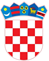         REPUBLIKA HRVATSKASISAČKO-MOSLAVAČKA ŽUPANIJA            GRAD NOVSKA         GRADONAČELNIK__________________________________________________________________________________KLASA: 100-01/18-01/1URBROJ: 2176/04-03-18-2Novska, 02. srpnja 2018.Na temelju članka 46. Statuta Grada Novske („Službeni vjesnik“ Grada Novske broj: 24/09, 47/10, 29/11, 3/13, 8/13, 39/14, 4/15  i 15/18),  temeljem Mjera za poticanje zapošljavanja Hrvatskog zavoda za zapošljavanje, Gradonačelnik Grada Novske, dana 02. srpnja 2018. godine, objavljujeO G L A S  za zasnivanje radnog odnosa  u javnim radovima na području  Grada NovskeI.  NAZIV PROGRAMA: Revitalizacija i obnova  javnih površina, zaštita okoliša i uređenje društvenih domova u mjesnim odborima na području Grada NovskeOglas se raspisuje za zapošljavanje :POMOĆNI RADNIK /CA NA KOMUNALNIM POSLOVIMA - JAVNI RADOVI - (m/ž), 20 izvršitelja/ica, na određeno vrijeme u trajanju od 6 mjeseci za provođenje programa javnih radova na području Grada Novske -  puno radno vrijeme,Poslovi koji će se obavljati:radovi na održavanju okoliša i drugi ekološki radovi, uređenje staza i ugibališta, bojanje i popravak odmorišnih klupa u gradskom parku, čišćenje zapuštenih manjih divljih deponija i sl radovi na organizaciji manifestacija, organizaciji kulturno sportskih događanja, čišćenje okoliša oko zgrade gradske vijećnice, čišćenje okoliša oko društvenih domova, uređenje javnih površina i gredica ispred društvenih domova, pomoć mjesnim odborima kod održavanja čistoće unutar prostora društvenih domova i održavanje javnih površina oko društvenih domova, radovi na čišćenju autobusnih ugibališta, čišćenje autobusnih nadstrešnica, radovi na održavanju zelenih površina uz Novljansko jezero i sl. uređenje okoliša i površina oko zgrade Dječjeg vrtića, Pučkog otvorenog učilišta i Gradske knjižnice i čitaonice – ustanova u vlasništvu Grada Novske.sređivanje - prenošenje  arhivske građe, uređivanje i čišćenje prostora arhiva u koji je smještena Gradska arhivska građa.     Ciljevi provođenja Programa:Program javnih radova je mjera zapošljavanja koji podrazumijeva društveno koristan rad, neprofitan i nije komercijalnog karaktera, kroz koji će se afirmirati i integrirati nezaposlene osobe na tržište rada putem društveno korisnog rada, poticati i ublažiti socijalne posljedice nezaposlenosti te motivirati nezaposlene na traženje posla.Cilj programa je i zaštita okoliša i uređenje ruralnih i  zapuštenih javnih prostora.Održati manifestacije koje podižu kulturni standard i  život ljudi u ruralnim i slabije razvijenim područjima.Održati sportske manifestacije u ruralnim područjima. Očišćeni i uređeni javni prostori. Potrebni uvjeti: NK do SSS bilo kojeg usmjerenja Uz prijavu na natječaj kandidati su dužni dostaviti:   Životopis,   dokaz o državljanstvu -  preslika osobne iskaznice ili  presliku Domovnice,   dokaz o stručnoj spremi - presliku svjedodžbe,   potvrdu Hrvatskog zavoda za mirovinsko osiguranje o radnom stažu evidentiranom u      matičnoj  evidenciji,   potvrdu o nezaposlenosti i podatak o duljini prijave od Hrvatskog zavoda za      zapošljavanje.   i drugi odgovarajući  dokaz iz kojeg je vidljivo da  ispunjava uvjete iz oglasa. Izvornike ili ovjerene preslike navedenih isprava, kao i Uvjerenje medicine rada o zdravstvenoj sposobnosti za rad dostavlja izabrani kandidat prije sklapanja ugovora o radu. Prijave s potrebnom dokumentacijom dostavljaju se na adresu: Grad Novska, Trg dr. Franje Tuđmana 2, 44330 Novska s naznakom „ZA OGLAS -  JAVNI RADOVI, u roku 8 (osam) dana od dana objave oglasa- zaključno sa 10. 07.2018.Nepotpune i nepravovremene prijave neće se razmatrati.Kandidati će o rezultatima oglasa biti obaviješteni u roku od tri dana  nakon donošenja odluke, putem Web stranice Grada Novske i Oglasne ploče Grada Novske).Ovaj Oglas je objavljen pri Hrvatskom zavodu za zapošljavanje, na oglasnoj ploči i WEB stranicama  Grada Novske  dana  02. 07.  2018. godine.                                                                                            GRAD NOVSKA